Схема размещения нестационарных торговых объектов на территории МО «Новодевяткинское сельское поселение» Всеволожского муниципального района Ленинградской области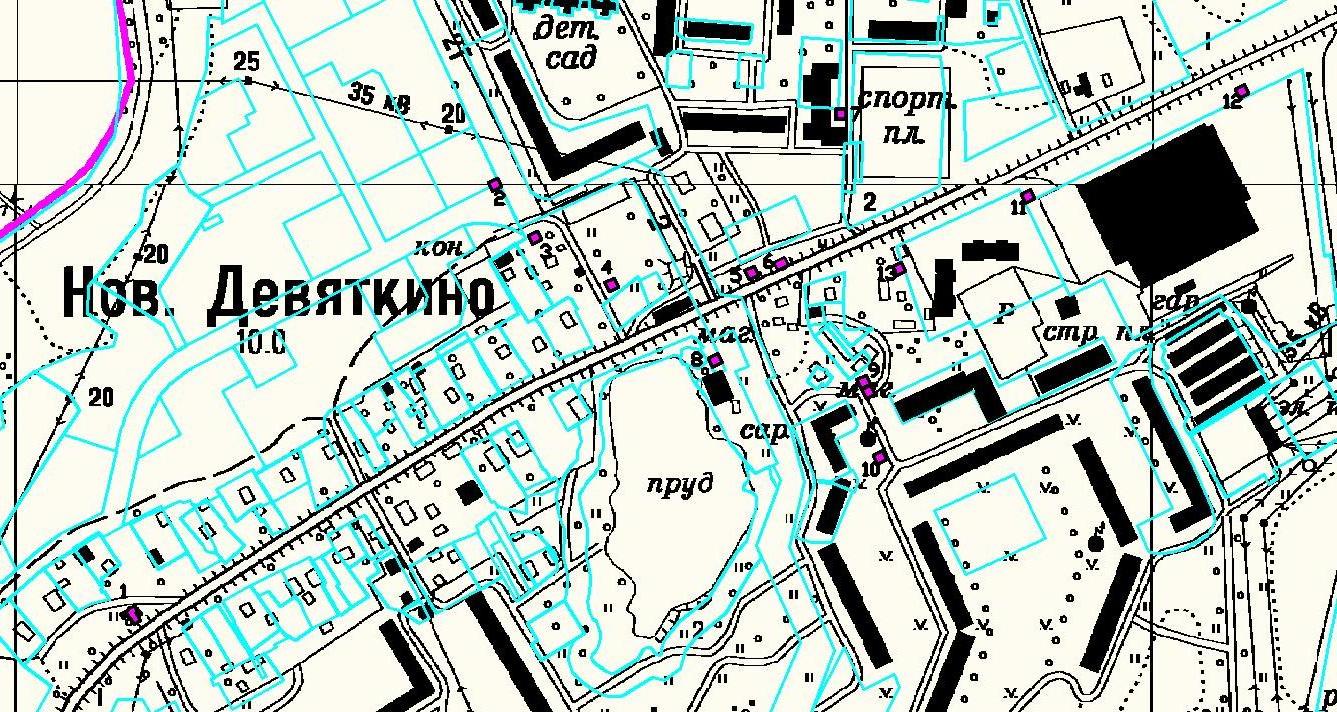      Места размещения нестационарных объектовПриложение к Постановлению  администрации №________ от _______